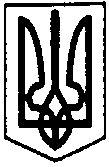 ПЕРВОЗВАНІВСЬКА СІЛЬСЬКА РАДАКРОПИВНИЦЬКОГО РАЙОНУ  КІРОВОГРАДСЬКОЇ ОБЛАСТІ________ СЕСІЯ ВОСЬМОГО  СКЛИКАННЯПРОЕКТ РІШЕННЯвід «» _______ 2019 року	№ с. ПервозванівкаПро встановлення податку на майно в частини плати за землю на 2020 рікна території Первозванівської сільської ради Кропивницького району Кіровоградської областіКеруючись абзацами другим і третім пункту 284.1 статті 284 Податкового кодексу України та пунктом 24, 28 частини першої статті 26 Закону України  «Про  місцеве самоврядування в Україні», сільська радаВИРІШИЛА:1. Установити  на території Первозванівської сільської ради:1.1 ставки земельного податку на 2020 рік згідно додатків 1-11;1.2 пільги для фізичних та юридичних осіб, надані відповідно до пункту 284.1 статті 284 Податкового кодексу України, за переліком згідно з додатком 12.2. Платники податку визначаються статтею 269 Податкового кодексу України.3. Об’єкт оподаткування визначаються відповідно до статті 270 Податкового кодексу України.4. База оподаткування визначається статтею 271 Податкового кодексу України.5. Оподаткування земельних ділянок, наданих на землях лісогосподарського призначення (незалежно від місцезнаходження ) земельного податку  визначається статтею 273 ПКУ.6. Порядок обчислення податку встановлюється відповідно до статті 286 Податкового кодексу України з урахуванням норми статті 284 Податкового кодексу України.7. Податковий (звітний) період визначається статтею 285 Податкового кодексу України.8. Строк та порядок сплати податку визначається статтею 287 Податкового кодексу України.9. Строк та порядок подання звітності про обчислення і сплату початку визначається пунктами 286.2-286.4 статті 286 Податкового кодексу України.11. Оприлюднити дане рішення згідно чинного законодавства. 12. Рішення від 25.06.2018 року № 233 «Про встановлення податку на майно в частині плати за землю на 2019 рік на території Первозванівської сільської ради Кіровоградського району Кіровоградської області» визнати такими, що втратило чинність.13.  Рішення набуває чинності з 01.01.2020 року.14.Контроль за виконанням даного рішення покласти на постійну комісію сільської ради з питань бюджету, фінансів, фінансово-економічного розвитку, інвестиційної політики, законності, діяльності ради, депутатської етики та регламенту.Сільський  голова				                             Прасковія МУДРАК